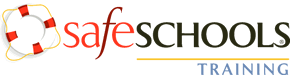 http://quileutenation.wa.safeschools.com/login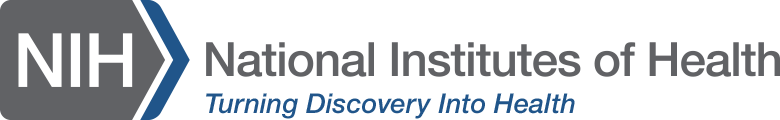 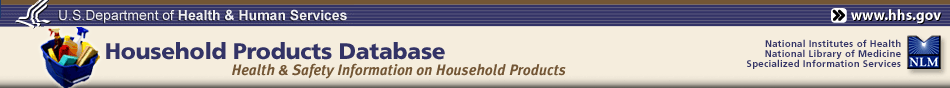 http://hpd.nlm.nih.gov/index.htmWikipedia Discussion of Safety Data Sheets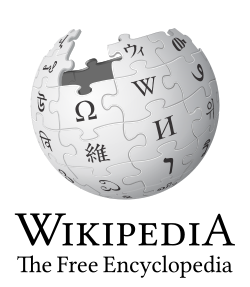 https://en.wikipedia.org/wiki/Safety_data_sheet